  КАРАР                                                                               ПОСТАНОВЛЕНИЕ18 декабрь  2020 й.                        № 51                               18 декабря 2020 г.Об отмене постановления  № 37 от 14.07.2015 г. «Об утверждении порядка формирования, утверждения и ведения планов закупок товаров, работ, услуг для обеспечения муниципальных нужд администрации сельского поселения  Никифаровский сельсовет муниципального района Альшеевский район Республики Башкортостан»        На основании Федерального закона от 1 мая 2019 года №71-ФЗ «О внесении изменений в  Федеральный закон «О контрактной системе в сфере закупок товаров, работ, услуг для обеспечения государственных и муниципальных нужд» статья 17 Федерального закона №44- ФЗ признана утратившей силу администрация сельского поселения Никифаровский сельсовет муниципального района Альшеевский район Республики Башкортостан постановляет:Отменить постановление администрации сельского поселения Никифаровский сельсовет муниципального района  Альшеевский район Республики Башкортостан № 37 от 14.07.2015 г. «Об утверждении Порядка формирования, утверждения и ведения планов закупок товаров, работ, услуг для обеспечения муниципальных нужд администрации сельского поселения  Никифаровский сельсовет муниципального района Альшеевский район Республики Башкортостан»Обнародовать настоящее постановление путем размещения на официальном сайте и информационном стенде сельского поселения;Контроль за исполнением данного постановления оставляю за собой.	Глава  сельского поселения                                              И.М. БикмурзинБАШҠОРТОСТАН РЕСПУБЛИКАҺЫӘЛШӘЙ РАЙОНЫМУНИЦИПАЛЬ РАЙОНЫНЫҢНИКИФАР АУЫЛ СОВЕТЫАУЫЛ БИЛӘМӘҺЕХАКИМИӘТЕ        (БАШКОРТОСТАН  РЕСПУБЛИКАҺЫ  ӘЛШӘЙ  РАЙОНЫ  НИКИФАР   АУЫЛ  СОВЕТЫ)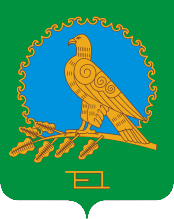 АДМИНИСТРАЦИЯСЕЛЬСКОГО ПОСЕЛЕНИЯНИКИФАРОВСКИЙ  СЕЛЬСОВЕТМУНИЦИПАЛЬНОГО РАЙОНААЛЬШЕЕВСКИЙ РАЙОНРЕСПУБЛИКИ БАШКОРТОСТАН(НИКИФАРОВСКИЙ   СЕЛЬСОВЕТ АЛЬШЕЕВСКОГО  РАЙОНА  РЕСПУБЛИКИ  БАШКОРТОСТАН)